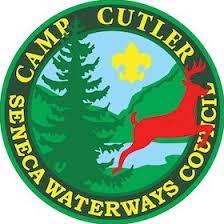 CUB SCOUT ADVENTURE CAMP CIT PROGRAMWho: This is a program offered to 14 and 15 year olds who are too young to join camp staff but want to build their leadership skills and get experience working at camp. Where: Camp Cutler, Cub Scout Adventure Camp	     7131 Guilick Road	     Naples, NY 14512When: Two week programSessions 1 - 4					Sessions 5 - 8	      June 30th - July 13th		  OR		       July 14th - July 27thWhat: Counselor In Training Program	  See, Do, Teach!CITs rotate between all ten program areas of CSACSwimming			BoatingNatureFishingBoulderingSportsVillage TimeShooting SportsArcheryScience/STEMCITs choose areas they would like to focus in and learn even more!CITs have a chance to teach scouts about specific program areas, with a staff member assisting them!Why: Why be a CIT at CSAC?Our program provides youth with the opportunity to gain leadership skills, while learning new things, all while having fun! CITs will have an amazing experience that they will remember for the rest of their lives!Days off: CITs enjoy the same days off as CSAC staff	        Tuesday 9pm - Thursday 9amBonus: CITs are able to apply for paid Summer Staff positions the summer after their              CIT Program!Can’t attend the exact dates? We can work with CITs to fit their summer plans while still giving them a chance to experience the entire CIT program!Questions? Feel free to reach out to Sara Hardy, Camp Director at: csac-director@senecawaterways.org